     Yashwantrao Chavan Maharashtra Open University, Nashik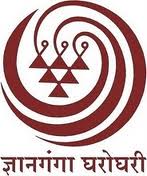  Library and Resource CentreReading Material Recommendation FormName: ____________________________________________________Date:Designation: __________________________________ Email Address:__________________________School/Division: ___________________________________________Contact No:_________________Sr.NoBook NameAuthorPublisher NamePriceNo. of CopiesRemarkSign and DateProposerDirector/HeadApproving AuthorityHead, LibraryOrder No. DateSign and Date